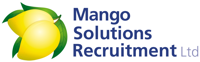 MODERN SLAVERY AND HUMAN TRAFFICKING STATEMENT Modern Slavery is a heinous crime and a morally reprehensible act that deprives a persons  liberty and dignity for another persons gain. It is a real problem for millions of people around the world including many in developed countries, who are being kept and exploited in various forms of slavery.At Mango Solutions Recruitment Ltd , we have a zero-tolerance approach to modern slavery, and are fully committed to preventing slavery and human trafficking in our operation and supply chain. We have taken concrete steps to tackle modern slavery, as outlined in our statement. This statement sets out the actions that we have taken to understand all potential modern slavery risks related to our business , and to implement steps to prevent slavery and human trafficking during the financial year 2022-2023Our business and supply chains;Mango Solutions Recruitment ltd,  operates purely in the United Kingdom.We establish a relationship of trust and integrity with all our suppliers, which is built upon mutually beneficial factors.  Our supplier selection and on boarding procedure includes due diligence of the suppliers reputation, respect for the law, compliance with health, safety and environmental standards, and references.We haven’t been made aware of any allegations of human trafficking / slavery activities against any of our suppliers , but if we were, then we would act immediately against the supplier and report it to the authorities. In the past year, we have conducted a risk assessment of our supply chain by taking into account,  The Business services rendered by the suppliersThe presence of vulnerable demographic groupsA news analysis and the insights of labour and human rights groupsPolicies:Mango Solutions Recruitment Ltd operates the following policies for identifying and preventing slavery and human trafficking in our operations;Whistleblowing Policy – we encourage all employees , customers and suppliers to report any suspicion of slavery or human trafficking without fear of retaliation.Code of conduct – our code encourages employees to the right thing by clearly stating the actions and behaviour expected of them when representing the business. We require all suppliers to attest that ;They don’t use any form of forced, compulsory or slave labourThey provide each employee with an employee contract that contains a reasonable notice period for terminating their employment.This statement covers 3rd January  2023 till January 10th t 2024  and has been approved by the board pf Mango Solutions Recruitment Ltd at the board meeting on 02/01/2023Signature            ……………….Date                   ……………………….